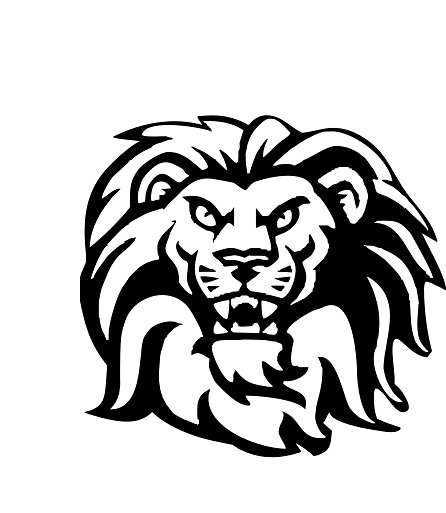 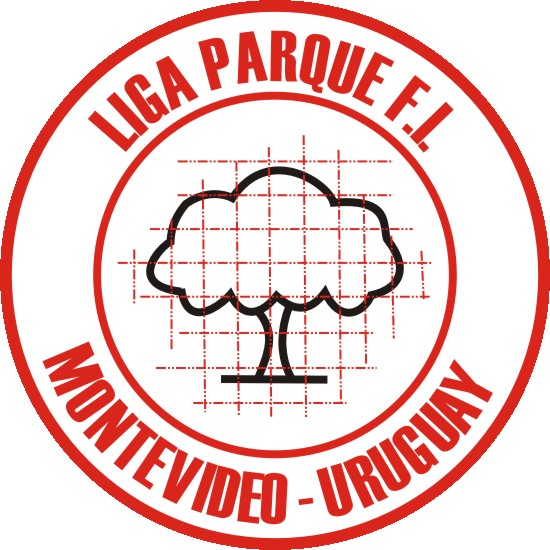 CARTILLA 1 – PRESENTACIÓN – 2015Los chicos son seleccionados por el cuerpo Técnico con la de la Comisión de Selección; atendiendo a sus condiciones técnicas, pero también a sus condiciones humanas (conducta, relacionamiento grupal, etc).Las selecciones de Liga Parque, son grupos “abiertos”, al cual se pueden incorporar chicos en el transcurso de la temporada y por tal motivo GENERARSE BAJAS EN EL PLANTEL ACTUAL. También pueden ser motivo de baja, las faltas reiteradas o notoria mala conducta del jugador o su familia.Quienes continúen, serán los que representen deportivamente a los más de 1.500 niños de nuestra liga. A su vez, vale la pena destacar que actualmente compiten en el baby fútbol más de 65.000 niños (515 clubes en 68 ligas) y solo unos 600 de ellos integran o integrarán sus selecciones de liga.Éllos (los seleccionados) son quienes se perfilan como la “elite” deportiva de su generación y por eso disputarán una serie de torneos extra liga (Departamentales, Regionales, Nacionales, etc.), lo cual le demandará a los chicos un esfuerzo y dedicación extra durante el período de unos veinte a treinta días. Para ello, SERÁ IMPRESCINDIBLE EL APOYO, COMPAÑÍA Y CONTENCIÓN DE LA FAMILIA, ya que en ese período el niño estará con una importante dedicación a esta actividad. Deberá practicar con su club y con la selección una o dos veces a la semana (con cada equipo), jugará el fin de semana con su club y durante dos semanas competirá en el campeonato más importante que tiene esta actividad (TORNEO DEPARTAMENTAL DE SELECCIONES). 
Empleándose los más amplios criterios de participación y sin perder de vista el objetivo social del baby fútbol; SE BUSCARÁ REPRESENTAR A LA LIGA DESARROLLANDO EL MÁXIMO PODERÍO DEPORTIVO, motivo por el cual NI LOS ORIENTADORES TÉCNICOS NI LA COMISIÓN DE SELECCIÓN SE COMPROMETEN A ASEGURAR LA PARTICIPACIÓN DE TODOS LOS CHICOS EN TODOS LOS PARTIDOS Y/O TORNEOS. Cuerpo Técnico (Categ. 06 y 04) y Comisión de Selección:
Carlos Martínez – Coordinador GeneralWashington Verdías – OT 2004 y Coordinador Deportivo - Laura Leal – Coordinadora de Equipamiento Guillermo Martínez – Delegado de CategoríasSebastián Cortizas – OT Categoría 2006
